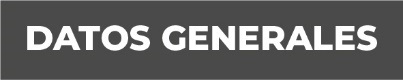 Nombre Rosario Contreras GilGrado de Escolaridad Licenciatura en DerechoCédula Profesional 9707709Teléfono de Oficina 71 2 80 64Correo ElectrónicoDatos GeneralesFormación Académica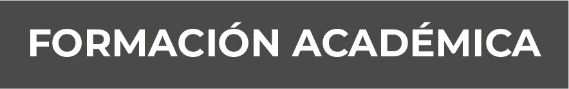 2008-2012Licenciatura en Derecho por el Centro de Estudios Superiores de Córdoba.2014Curso atención a víctimas del delito y violación a derechos humanos.2015Curso fases del procedimiento penal.2015Foro el juicio oral en Veracruz.2015Platicas el impacto de la reforma constitucional en materia de derechos humanos.2015Curso básico de derechos humanos fiscalía general del estado de Veracruz III generación.2015Curso básico de derechos humanos junta federal de conciliación y arbitraje III generación.2016Curso de derechos humanos y genero fiscalía general del estado de Veracruz IV generación.2016Taller de especialización para agentes del ministerio público en el sistema penal acusatorio 2017Curso básico de derechos humanos en el periodo II2020Capacitación sobre el registro nacional de detenciones 2020Trayectoria Profesional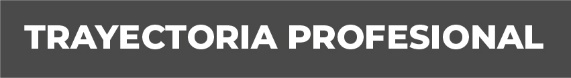 Fiscal 4 en la Unidad Integral de Procuración de Justicia Distrito XVIII Cosamaloapan, Veracruz. 16/05/2018 a 01/12/2019Fiscal 2 en la Sub-Unidad Integral de Procuración de Justicia Distrito XXI Coatzacoalcos, Veracruz, con residencia en la ciudad de Minatitlán, Veracruz.02/12/2019 a la fecha Fiscal 12 en la Unidad Integral de Procuración de Justicia Distrito XIV Córdoba, Veracruz.Aréas de Conocimiento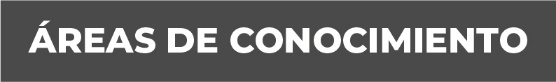 Derecho ConstitucionalDerecho AdministrativoDerecho CivilDerecho Penal